Publicado en Barcelona el 25/11/2021 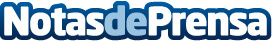 JT1 electrónica estrena nueva tienda onlineJT1 electrónica inaugura un e-commerce para facilitar la compra de los productos a los clientesDatos de contacto:Carlos Fernández937685249Nota de prensa publicada en: https://www.notasdeprensa.es/jt1-electronica-estrena-nueva-tienda-online_1 Categorias: Nacional E-Commerce Consumo Otras Industrias http://www.notasdeprensa.es